MINISTRY OF DEFENCE
OFFICE OF DEPUTY DIRECTOR (MEDIA)Dated: 30th Sept 2020Pakistan ready to enhance and expandDefence ties with Iraq; Defence MinisterH.E. Mr. Hamid Abbas Lafta, Ambassador of Iraq called on Minister for Defence, Mr. Pervez Khattak, in his office at Islamabad, today.  Defence Minister said that both countries should work closely to share their experiences and build capacities of their armed forces.The Minister emphasized that Pakistan attaches great importance to its relation with Iraq and wishes to expand cooperation in all fields of mutual interests especially Defence. He conveyed that Pakistan strongly supports the sovereignty, political unity and territorial integrity of Iraq.Pakistan has developed best training facilities and infrastructure for its Armed Forces. Numerous foreign countries are availing these facilities, especially the training related to special services group and counter terrorism. Therefore both countries can mutually share their defence related experiences.The visiting Ambassador conveyed and reaffirmed the commitment of the people and the government of Iraq to work closely with Pakistan and the further strengthen their bilateral relations, especially in the field of defence.<><><>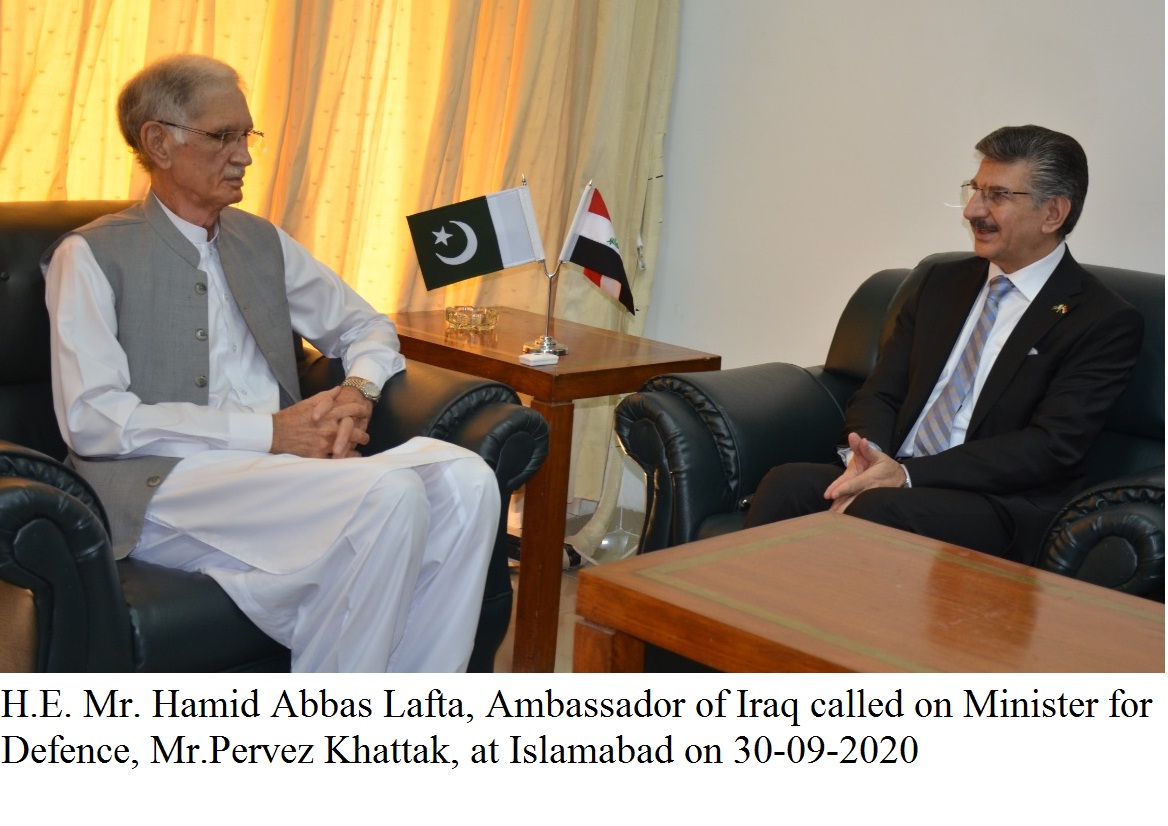 